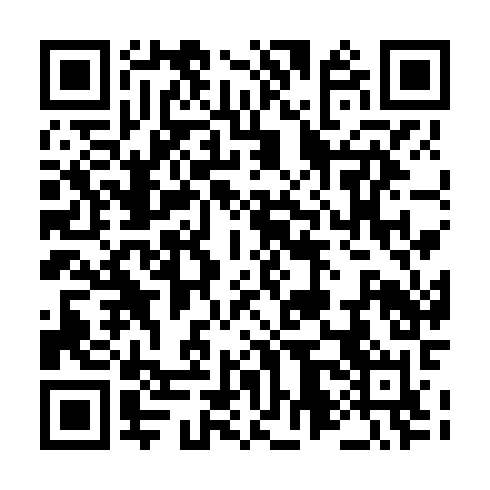 Ramadan times for Changu Karbaripara, BangladeshMon 11 Mar 2024 - Wed 10 Apr 2024High Latitude Method: NonePrayer Calculation Method: University of Islamic SciencesAsar Calculation Method: ShafiPrayer times provided by https://www.salahtimes.comDateDayFajrSuhurSunriseDhuhrAsrIftarMaghribIsha11Mon4:504:506:0312:013:255:595:597:1312Tue4:494:496:0212:013:256:006:007:1313Wed4:484:486:0112:013:246:006:007:1414Thu4:474:476:0112:003:246:006:007:1415Fri4:464:466:0012:003:246:016:017:1516Sat4:454:455:5912:003:246:016:017:1517Sun4:444:445:5811:593:246:016:017:1518Mon4:434:435:5711:593:246:026:027:1619Tue4:424:425:5611:593:246:026:027:1620Wed4:414:415:5511:593:236:026:027:1621Thu4:404:405:5411:583:236:036:037:1722Fri4:394:395:5311:583:236:036:037:1723Sat4:384:385:5211:583:236:036:037:1724Sun4:374:375:5211:573:226:046:047:1825Mon4:364:365:5111:573:226:046:047:1826Tue4:354:355:5011:573:226:046:047:1927Wed4:344:345:4911:563:226:056:057:1928Thu4:344:345:4811:563:216:056:057:1929Fri4:334:335:4711:563:216:056:057:2030Sat4:324:325:4611:563:216:056:057:2031Sun4:314:315:4511:553:216:066:067:201Mon4:304:305:4411:553:206:066:067:212Tue4:294:295:4311:553:206:066:067:213Wed4:284:285:4211:543:206:076:077:224Thu4:274:275:4111:543:196:076:077:225Fri4:264:265:4111:543:196:076:077:226Sat4:254:255:4011:543:196:086:087:237Sun4:244:245:3911:533:186:086:087:238Mon4:234:235:3811:533:186:086:087:249Tue4:224:225:3711:533:186:096:097:2410Wed4:214:215:3611:523:176:096:097:25